CONSORT checklistCONSORT 2010 checklist of information to include when reporting a randomised trial*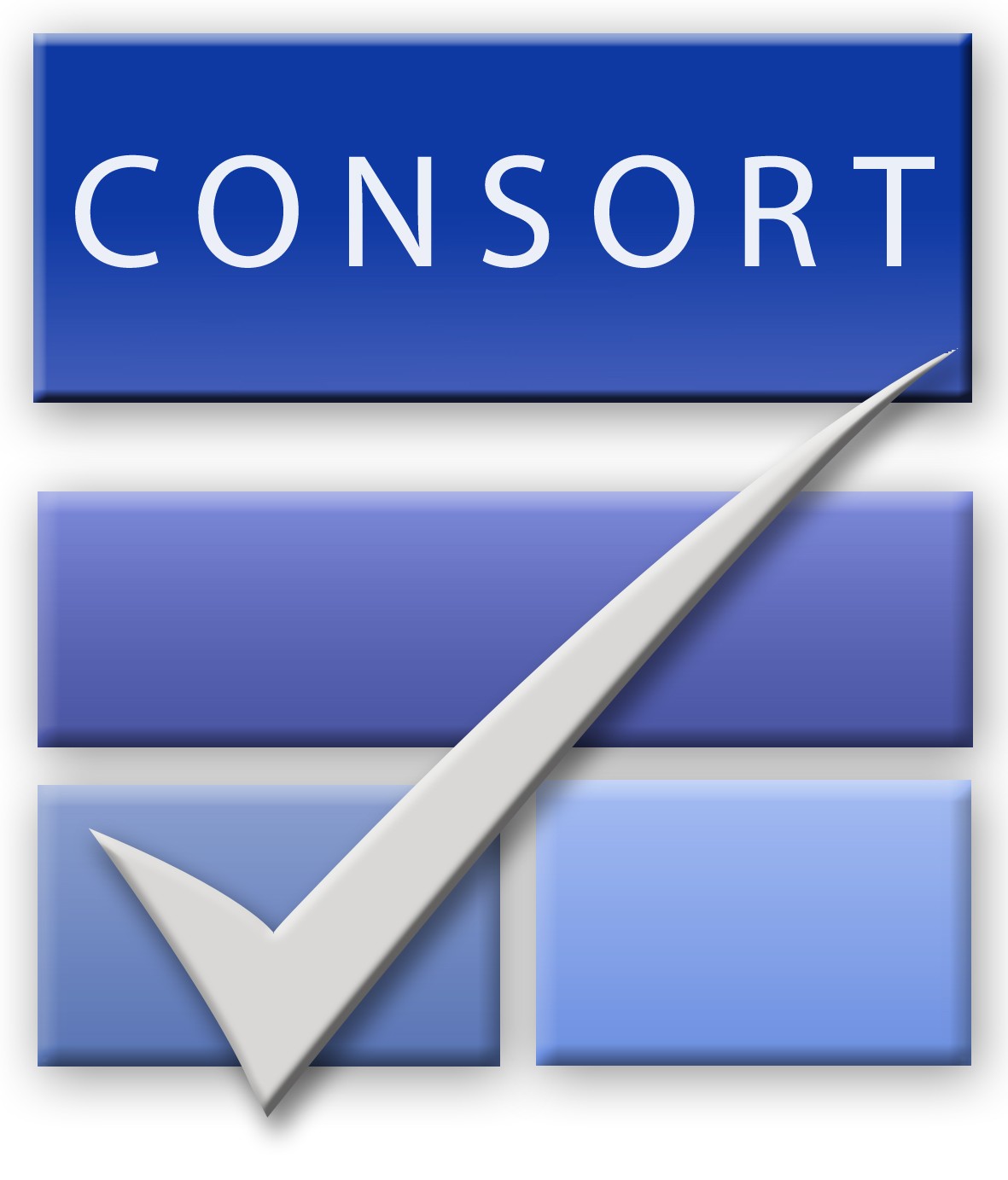 *We strongly recommend reading this statement in conjunction with the CONSORT 2010 Explanation and Elaboration for important clarifications on all the items. If relevant, we also recommend reading CONSORT extensions for cluster randomised trials, non-inferiority and equivalence trials, non-pharmacological treatments, herbal interventions, and pragmatic trials. Additional extensions are forthcoming: for those and for up to date references relevant to this checklist, see www.consort-statement.org.Section/TopicItem NoChecklist itemReported on page NoTitle and abstractTitle and abstractTitle and abstractTitle and abstract1aIdentification as a randomised trial in the titleTitle page1bStructured summary of trial design, methods, results, and conclusions (for specific guidance see CONSORT for abstracts)AbstractIntroductionIntroductionIntroductionIntroductionBackground and objectives2aScientific background and explanation of rationaleParagraphs 1-3Background and objectives2bSpecific objectives or hypothesesParagraph 3; Table 1MethodsMethodsMethodsMethodsTrial design3aDescription of trial design (such as parallel, factorial) including allocation ratioStudy Design, paragraphs 1-3Trial design3bImportant changes to methods after trial commencement (such as eligibility criteria), with reasonsText S1; Text S3; Figure S3Participants4aEligibility criteria for participantsStudy Design, paragraph 4; Figure 3, Figure 4; Table 2; Figure S1; Figure S2;Participants4bSettings and locations where the data were collectedStudy Setting, paragraph 1-3; Study Design, paragraph 1Interventions5The interventions for each group with sufficient details to allow replication, including how and when they were actually administeredStudy Design, paragraph 2-3; Study Vaccines and Vaccination Schedule;Outcomes6aCompletely defined pre-specified primary and secondary outcome measures, including how and when they were assessedStudy Design, paragraph 2; Disease Surveillance and Case Definitions; Immunogenicity assessment; Outcomes6bAny changes to trial outcomes after the trial commenced, with reasonsEthics Statement; Statistical analysis; Text S3Sample size7aHow sample size was determinedStatistical Analysis Primary Outcome, First secondary outcome, paragraph 2-3Sample size7bWhen applicable, explanation of any interim analyses and stopping guidelinesStatistical Analysis, paragraphs 3-4; Table 1Randomisation: Sequence generation8aMethod used to generate the random allocation sequenceStudy Design Paragraph 3-4 Sequence generation8bType of randomisation; details of any restriction (such as blocking and block size)Study Design Paragraph 3-4 Allocation concealment mechanism9Mechanism used to implement the random allocation sequence (such as sequentially numbered containers), describing any steps taken to conceal the sequence until interventions were assignedStudy Design Paragraph 3-4 Implementation10Who generated the random allocation sequence, who enrolled participants, and who assigned participants to interventionsStudy Design, paragraph 3-4Blinding11aIf done, who was blinded after assignment to interventions (for example, participants, care providers, those assessing outcomes) and howStudy Design, paragraph 3-4Blinding11bIf relevant, description of the similarity of interventionsStudy Design, paragraph 3-4Statistical methods12aStatistical methods used to compare groups for primary and secondary outcomesStatistical Analysis Primary Outcome, First secondary outcome paragraphsStatistical methods12bMethods for additional analyses, such as subgroup analyses and adjusted analysesStatistical Analysis, Other secondary outcomesResultsResultsResultsResultsParticipant flow (a diagram is strongly recommended)13aFor each group, the numbers of participants who were randomly assigned, received intended treatment, and were analysed for the primary outcomeFig. 3, 4, Fig. S1, S2Participant flow (a diagram is strongly recommended)13bFor each group, losses and exclusions after randomisation, together with reasonsFig. 3, 4, Fig. S1, S2Recruitment14aDates defining the periods of recruitment and follow-upStudy Design, paragraph 2; Trial Profile paragraph 1, Tables 3, Fig S3Recruitment14bWhy the trial ended or was stoppedN/ABaseline data15A table showing baseline demographic and clinical characteristics for each groupTable 2; Table 3Numbers analysed16For each group, number of participants (denominator) included in each analysis and whether the analysis was by original assigned groupsFig. 2; Fig. S2, S3Outcomes and estimation17aFor each primary and secondary outcome, results for each group, and the estimated effect size and its precision (such as 95% confidence interval)Tables 3, 4; Tables S6 to S7Outcomes and estimation17bFor binary outcomes, presentation of both absolute and relative effect sizes is recommendedN/AAncillary analyses18Results of any other analyses performed, including subgroup analyses and adjusted analyses, distinguishing pre-specified from exploratoryDisease Reporting and Vaccine Efficacy, Paragraph 1-3Harms19All important harms or unintended effects in each group (for specific guidance see CONSORT for harms)Serious Adverse Events, MortalityTables 6 and S8DiscussionDiscussionDiscussionDiscussionLimitations20Trial limitations, addressing sources of potential bias, imprecision, and, if relevant, multiplicity of analysesParagraphs 2, 4, 8Generalisability21Generalisability (external validity, applicability) of the trial findingsParagraphs 2, 3, 6, 7, 8, 10Interpretation22Interpretation consistent with results, balancing benefits and harms, and considering other relevant evidenceParagraphs 1 to 10Other informationOther informationOther informationRegistration23Registration number and name of trial registryAbstract, Study Design, paragraph 1Protocol24Where the full trial protocol can be accessed, if availableEthics Statement; Study Design, paragraph 1Funding25Sources of funding and other support (such as supply of drugs), role of fundersAbstract, Study Oversight